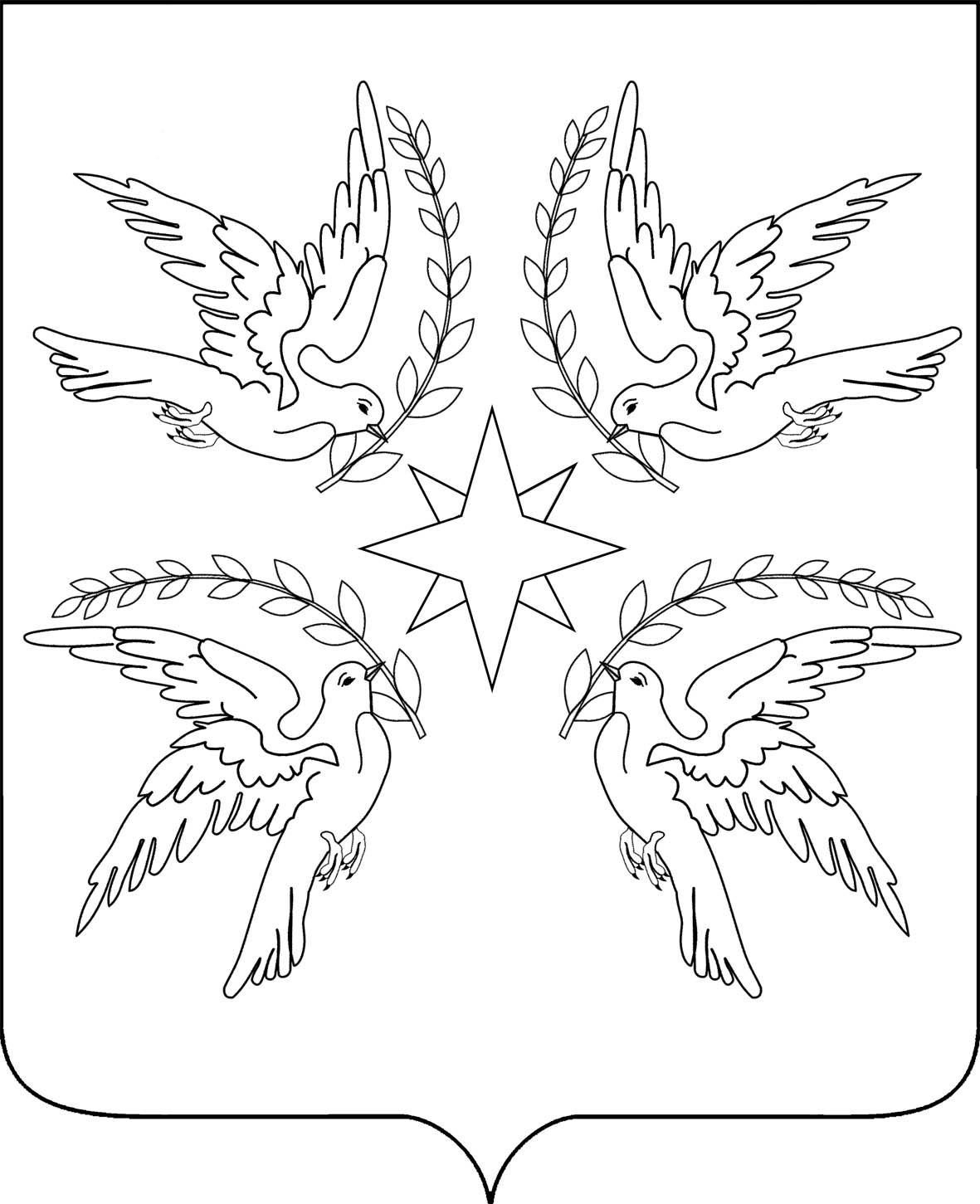 АДМИНИСТРАЦИЯ ДРУЖНЕНСКОГО СЕЛЬСКОГО ПОСЕЛЕНИЯ БЕЛОРЕЧЕНСКОГО РАЙОНА     ПОСТАНОВЛЕНИЕ  от 27.04.2016                       		              	                                     № 58поселок ДружныйО внесении изменений в постановление администрации Дружненского сельского поселения Белореченского района от 09.11.2015 № 201 «Об утверждении муниципальной  программы «Мероприятия в области владения, пользования и распоряжения имуществом, находящемся  в муниципальной собственности» на  2016 - 2018 годы»В соответствии со статьей 15 Федерального закона от 6  октября 2003 года № 131-ФЗ «Об общих принципах организации местного самоуправления в Российской Федерации», руководствуясь статьей 32 Устава Дружненского сельского поселения Белореченского района,             п о с т а н о в л я ю:1. Внести изменения в постановление администрации Дружненского сельского поселения Белореченского района от 09.11.2015 № 201 «Об утверждении муниципальной  программы «Мероприятия в области владения, пользования и распоряжения имуществом, находящемся в муниципальной собственности» на  2016 -2018 годы», изложив паспорт и перечень муниципальной программы «Мероприятия в области владения, пользования и распоряжения имуществом, находящемся в муниципальной собственности» на  2016 -2018 годы» в новой редакции согласно приложению.2. Контроль за выполнением настоящего постановления  оставляю за собой.3. Постановление вступает в силу со дня его подписания.Исполняющий обязанностиглавы Дружненского сельскогопоселения Белореченского района                                              М.А. МяснянкинПРИЛОЖЕНИЕ к постановлению администрации 
Дружненского сельского поселение Белореченского района от 27.04.2016  № 58«Муниципальная программа 
«Мероприятия в области владения, пользования и распоряжения имуществом, находящемся  в муниципальной собственности» на  2016 -2018 годы ПАСПОРТмуниципальной программы «Мероприятия в области владения, пользования и распоряжения имуществом,   находящемся  в муниципальной собственности» на  2016 -2018 годы»«ПЕРЕЧЕНЬ ОСНОВНЫХ МЕРОПРИЯТИЙ МУНИЦИПАЛЬНОЙ ПРОГРАММЫ  «Мероприятия в области владения, пользования и распоряжения имуществом, находящемся  в муниципальной собственности» на  2016 -2018 годы»Начальник финансового отдела                                                                                                                                         Е.А. ГорневаКоординатор муниципальной программы    Администрация Дружненского сельского     поселения Белореченского районаКоординаторы подпрограмм  Администрация Дружненского сельского   поселения Белореченского районаУчастники муниципальной программы                   Администрация Дружненского сельского      поселения МероприятияМероприятия в области владения, пользования и распоряжения имуществом, находящемся  в муниципальной собственностиЦели муниципальной программыЭффективное распоряжение объектами движимости муниципальной собственности.Задачи муниципальной программыПриведение правоустанавливающих и        правоудостоверяющих документов на объекты недвижимости муниципальной собственности в                               соответствие с требованиями действующего                               законодательства.Перечень целевых показателей муниципальной программы - повышение уровня паспортизации объектов Этапы и сроки реализации муниципальной программы2016-2018 годыОбъемы бюджетных ассигнованиймуниципальной программы2016 год– 36,0 тыс. руб.2017 год– 40,0 тыс. руб.(прогноз)2018 год– 40,0 тыс. руб.(прогноз)»№п/пНаименование мероприятияИсточники финансированияОбъем финанси-рования, всего(тыс.руб)В том числе по годамВ том числе по годамВ том числе по годамНепосредственный результат реализации мероприятияНепосредственный результат реализации мероприятияУчастник муниципальной программы №п/пНаименование мероприятияИсточники финансированияОбъем финанси-рования, всего(тыс.руб)201620172018Непосредственный результат реализации мероприятияНепосредственный результат реализации мероприятияУчастник муниципальной программы 123456101.Управление муниципальным имуществом, связанное с оценкой недвижимости, признанием прав и регулированием отношений в сфере собственностивсего116,036,040,040,040,0повышение уровня паспортизации объектовАдминистрация Дружненского сельского поселения»1.Управление муниципальным имуществом, связанное с оценкой недвижимости, признанием прав и регулированием отношений в сфере собственностиместный бюджет116,036,040,040,040,0повышение уровня паспортизации объектовАдминистрация Дружненского сельского поселения»1.Управление муниципальным имуществом, связанное с оценкой недвижимости, признанием прав и регулированием отношений в сфере собственностикраевой бюджетповышение уровня паспортизации объектовАдминистрация Дружненского сельского поселения»1.Управление муниципальным имуществом, связанное с оценкой недвижимости, признанием прав и регулированием отношений в сфере собственностифедеральный бюджетповышение уровня паспортизации объектовАдминистрация Дружненского сельского поселения»1.Управление муниципальным имуществом, связанное с оценкой недвижимости, признанием прав и регулированием отношений в сфере собственностивнебюджетные источникиповышение уровня паспортизации объектовАдминистрация Дружненского сельского поселения»Итоговсего116,036,040,040,0Итогоместный бюджет116,036,040,040,0Итогокраевой бюджетИтогофедеральный бюджетИтоговнебюджетные источники»